Lesson 6: Compose and Decompose ShapesLet’s make shapes with equal-size smaller shapes.Warm-up: Notice and Wonder: A Picture of ShapesWhat do you notice? What do you wonder?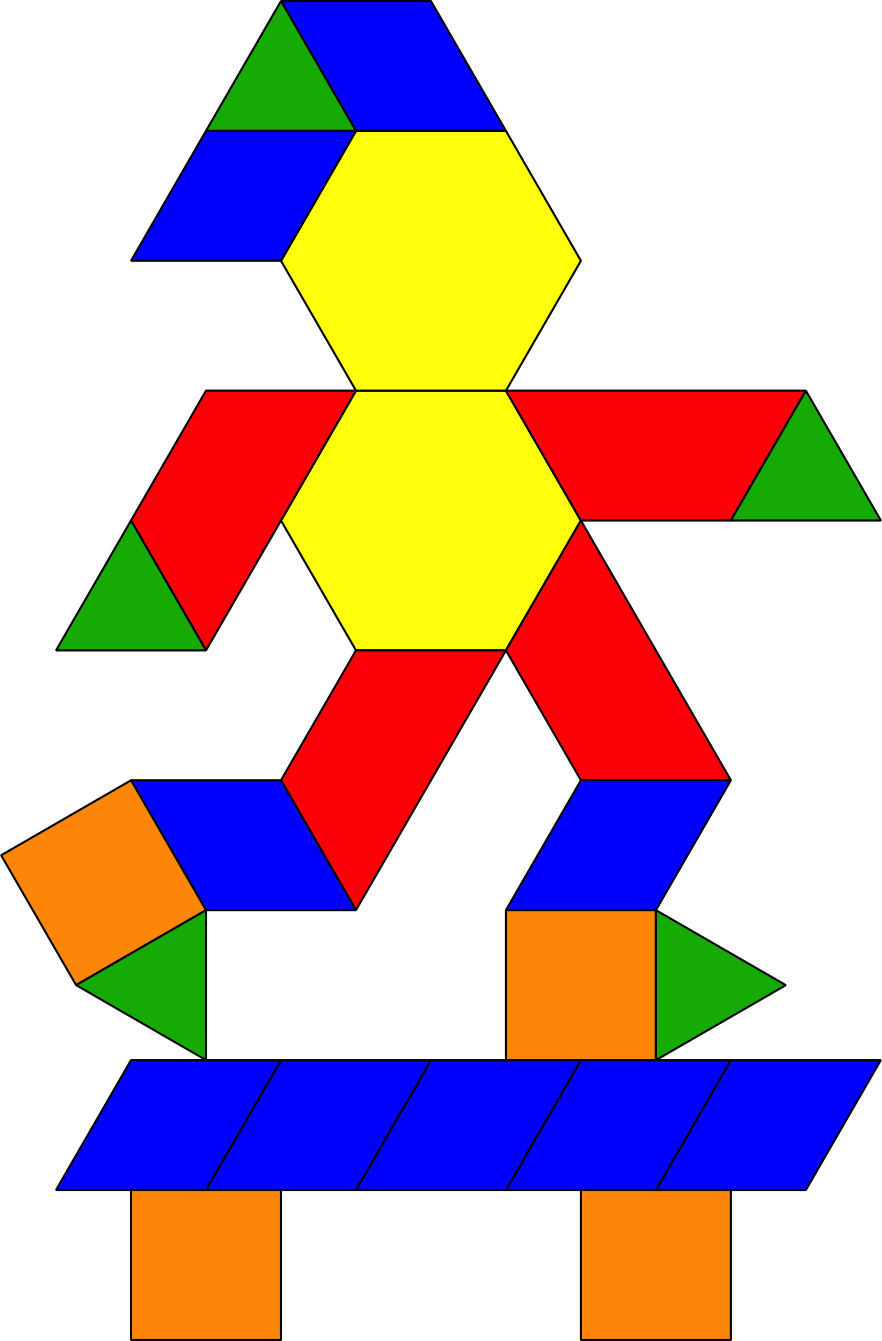 6.1: Many Ways to Compose ShapesMai used pattern blocks to make this design. Work with a partner to make the same design without using any yellow hexagons.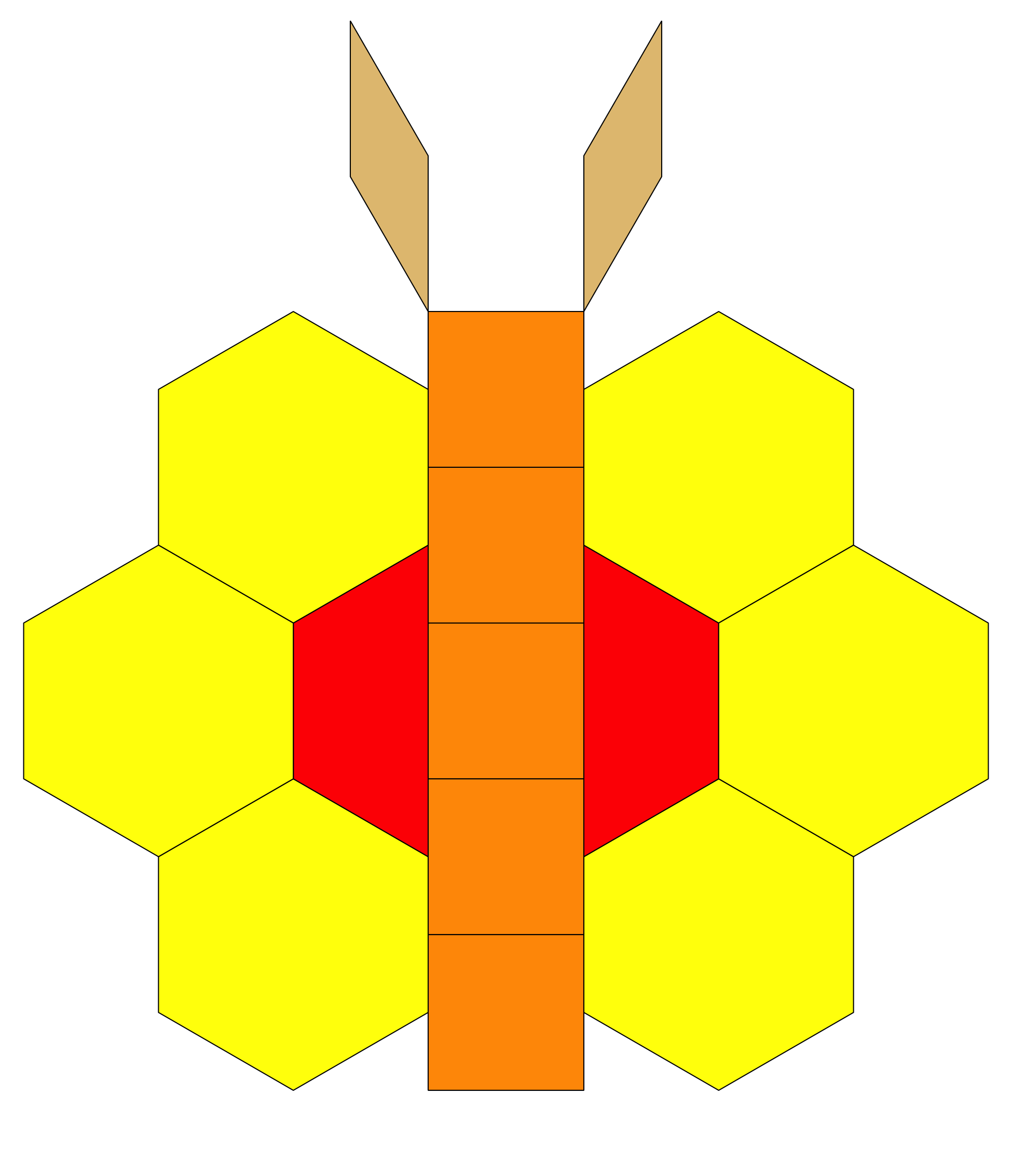 6.2: Compose Shapes with Equal-size PiecesWhat is the same? What is different?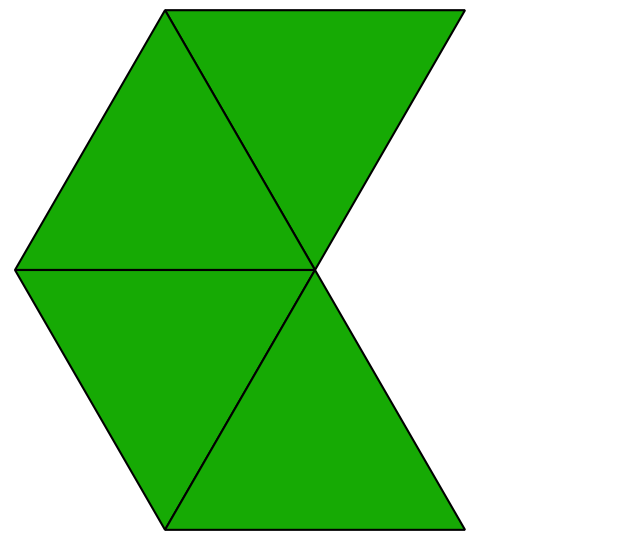 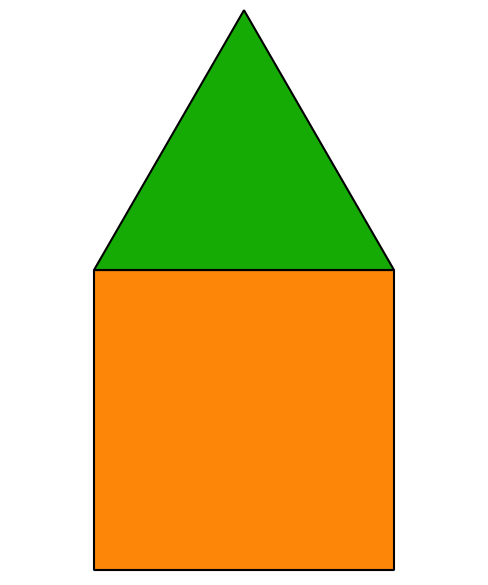 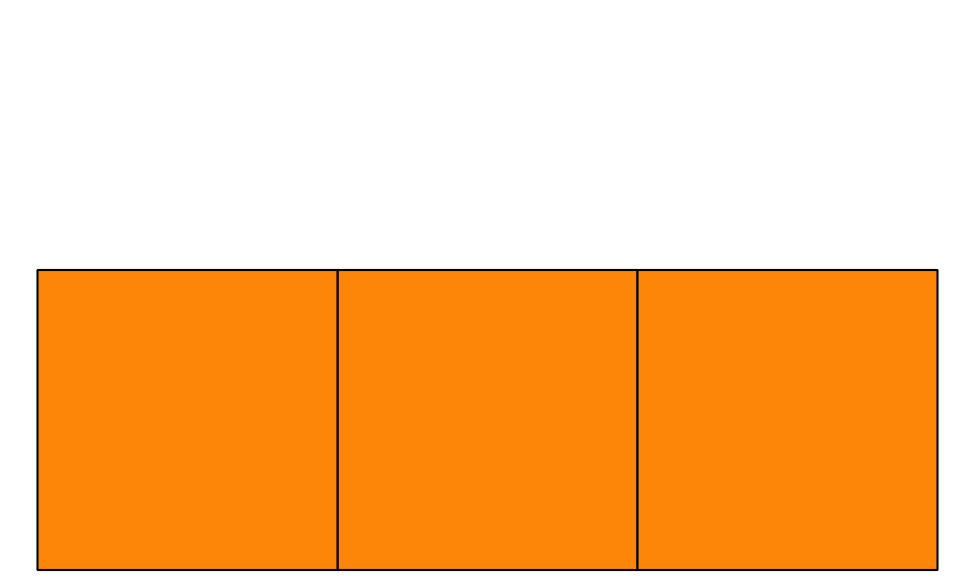 Compose 3 different shapes using 2, 3, or 4 of the same equal-size shape.Show the outline of each block on the grid paper.Name each shape and explain how you composed it.I used ________________________________to compose a _____________________________.I used ________________________________to compose a _____________________________.I used ________________________________to compose a _____________________________.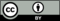 © CC BY 2021 Illustrative Mathematics®